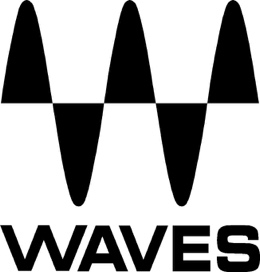 PRESS RELEASEContact: Clyne Media, Inc.Tel: (615) 662-1616FOR IMMEDIATE RELEASEWaves Announces the eMotion LV1 Session Editor— Prepare eMotion LV1 live mixer sessions offline, on any laptop or desktop —Knoxville, TN, July 19, 2023 — Waves Audio, the world’s leading developer of professional audio signal processing technologies and plugins, announces the eMotion LV1 Session Editor, allowing engineers to efficiently prepare for their live performances by setting up LV1 mixer sessions offline at anytime and anywhere.This software serves as an offline Session Editor for the Waves eMotion LV1 live mixer and can be downloaded for free. It provides users with a time-saving solution, by allowing you to complete your most time-intensive preparation tasks offline, before you arrive at the venue. With the eMotion LV1 Session Editor, you have the ability to configure every aspect of the eMotion LV1 mixer session you’ll be using at your show, regardless of your location or the computer you are using. When you arrive at the venue, simply load the offline session file in your main LV1 software and all session information will be in place, so you’ll just need to connect I/Os and assign servers and controllers. The LV1 Session Editor has the exact same interface as the main version of the LV1 software mixer, so moving a session between the two is transparent. You can save an LV1 session from the main LV1, edit it offline in the Session Editor, resave it, and reload it in the main mixer. If you already have presets, you can incorporate these into your offline session.Now, you can configure all of the following ahead of the show, with just a laptop:Assign and configure offline I/O devices and I/O control panelsConfigure all mixer preferences, custom layers, etc. Name all channels, buses, devices, and delay groupsConfigure plugin racks; set and save plugin parametersCreate routing to, from, and between devicesSave all scenes and user-assigned keysThe Waves eMotion LV1Live Mixer is the pinnacle of the modern-day mixer, bringing pristine sound quality to any show, venue, broadcast room or streaming event. The LV1 boasts up to 64 stereo channels of unmatched audio quality, with full plugin integration and complete customizability for any workflow. Powerful and scalable, LV1 can share up to 16 I/O devices and connect to multiple DSP servers for unlimited mixing power—all with flexible control, both tactile (up to 32+2 faders) and touch-based. The LV1 Live Mixer gives you the luxury of mixing live with the massive Waves plugin catalog, offering unparalleled integration with the same award-winning tools powering GRAMMY®-winning studio recordings.…ends 395 wordsPhoto file 1: SessionEditor.JPGPhoto caption 1: Waves eMotion LV1 Session Editor user interfaceAbout Waves Audio Ltd.:Waves is the world’s leading developer of audio DSP solutions for music production, recording, mixing, mastering, sound design, post-production, live sound, broadcast, commercial and consumer electronics audio markets. Since its start in the early '90s, Waves has developed a comprehensive line of over 250 audio plugins and numerous hardware devices. For its accomplishments, Waves received a Technical GRAMMY® Award in 2011, and its early flagship plugin, the Q10 equalizer, was selected as an inductee into the TECnology Hall of Fame. Increasingly leveraging pioneering techniques in artificial intelligence, neural networks and machine learning, as well as the company’s three decades of accumulated expertise in psychoacoustics, Waves technologies are being used to improve sound quality in a growing number of market sectors. Around the world, Waves’ award-winning plugins are utilized in the creation of hit records, major motion pictures, and top-selling video games. Additionally, Waves now offers hardware-plus-software solutions (including the revolutionary eMotion LV1 mixer) for professional audio markets. The company’s WavesLive division is a leader in the live sound sector, spearheading the development of solutions for all live platforms. Products from Waves Commercial Audio enable A/V system integrators and installers to deliver superior sound quality for corporate, commercial, government, educational, entertainment, sports and house-of-worship applications. Under its Maxx brand, Waves offers semiconductor and licensable algorithms for consumer electronics applications, used in laptops, smartphones, smart speakers, gaming headsets, TVs and more from industry leaders such as Dell, Google, Fitbit, Acer, Asus, Hisense and others.North America Offices:Waves, Inc., 2800 Merchants Drive, Knoxville, TN 37912; Tel: 865-909-9200, Fax: 865-909-9245, Email: info@waves.com,  Web: http://www.waves.com  Corporate Headquarters Israel:Waves Ltd., Azrieli Center, The Triangle Tower, 32nd Floor, Tel Aviv 67023, Israel; Tel: 972-3-608-4000, Fax: 972-3-608-4056, Email: info@waves.com, Web: http://www.waves.com  Waves Public Relations:Clyne Media, Inc., 169-B Belle Forest Circle, Nashville, TN 37221;Tel: 615-662-1616, Email: robert@clynemedia.com, Web: http://www.clynemedia.com  